به نام ایزد  دانا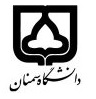 (کاربرگ طرح درس)                   تاریخ بهروز رسانی:               دانشکده     ....هنر ........................                                               نیمسال اول/دوم سال تحصیلی 97-98بودجهبندی درسمقطع: کارشناسی□  کارشناسی ارشد□  دکتری□مقطع: کارشناسی□  کارشناسی ارشد□  دکتری□مقطع: کارشناسی□  کارشناسی ارشد□  دکتری□تعداد واحد: نظری...2 عملی...تعداد واحد: نظری...2 عملی...فارسی:آشنایی با معماری جهان فارسی:آشنایی با معماری جهان نام درسپیشنیازها و همنیازها:مقدمات طراحی معماری 2 پیشنیازها و همنیازها:مقدمات طراحی معماری 2 پیشنیازها و همنیازها:مقدمات طراحی معماری 2 پیشنیازها و همنیازها:مقدمات طراحی معماری 2 پیشنیازها و همنیازها:مقدمات طراحی معماری 2 World architectureلاتین: World architectureلاتین: نام درسشماره تلفن اتاق: 5391شماره تلفن اتاق: 5391شماره تلفن اتاق: 5391شماره تلفن اتاق: 5391مدرس/مدرسین:صغری ظروفچی بنیس مدرس/مدرسین:صغری ظروفچی بنیس مدرس/مدرسین:صغری ظروفچی بنیس مدرس/مدرسین:صغری ظروفچی بنیس منزلگاه اینترنتی:منزلگاه اینترنتی:منزلگاه اینترنتی:منزلگاه اینترنتی:پست الکترونیکی : soori_zorofchy@semnan.ac.irپست الکترونیکی : soori_zorofchy@semnan.ac.irپست الکترونیکی : soori_zorofchy@semnan.ac.irپست الکترونیکی : soori_zorofchy@semnan.ac.irبرنامه تدریس در هفته و شماره کلاس: دوشنبه 10-12برنامه تدریس در هفته و شماره کلاس: دوشنبه 10-12برنامه تدریس در هفته و شماره کلاس: دوشنبه 10-12برنامه تدریس در هفته و شماره کلاس: دوشنبه 10-12برنامه تدریس در هفته و شماره کلاس: دوشنبه 10-12برنامه تدریس در هفته و شماره کلاس: دوشنبه 10-12برنامه تدریس در هفته و شماره کلاس: دوشنبه 10-12برنامه تدریس در هفته و شماره کلاس: دوشنبه 10-12اهداف درس:آشنایی با فرآیند تغییر و سیر تحول فرم ، ساختار و فضا در آثار معماری از پیش از تاریخ تا دوره معاصر شناخت عوامل شکل دهنده معماری و ویژگی های سبکی دوره های مختلف تاریخی و جغرافیایی در عین تحلیل ضمنی ریشه های فکری و مولفه های اجتماعی ، فرهنگی و اعتقادی تاثیر گزار بر گونه گونی آثار .معرفی مصادیق برجسته تاریخ معماری جهان اهداف درس:آشنایی با فرآیند تغییر و سیر تحول فرم ، ساختار و فضا در آثار معماری از پیش از تاریخ تا دوره معاصر شناخت عوامل شکل دهنده معماری و ویژگی های سبکی دوره های مختلف تاریخی و جغرافیایی در عین تحلیل ضمنی ریشه های فکری و مولفه های اجتماعی ، فرهنگی و اعتقادی تاثیر گزار بر گونه گونی آثار .معرفی مصادیق برجسته تاریخ معماری جهان اهداف درس:آشنایی با فرآیند تغییر و سیر تحول فرم ، ساختار و فضا در آثار معماری از پیش از تاریخ تا دوره معاصر شناخت عوامل شکل دهنده معماری و ویژگی های سبکی دوره های مختلف تاریخی و جغرافیایی در عین تحلیل ضمنی ریشه های فکری و مولفه های اجتماعی ، فرهنگی و اعتقادی تاثیر گزار بر گونه گونی آثار .معرفی مصادیق برجسته تاریخ معماری جهان اهداف درس:آشنایی با فرآیند تغییر و سیر تحول فرم ، ساختار و فضا در آثار معماری از پیش از تاریخ تا دوره معاصر شناخت عوامل شکل دهنده معماری و ویژگی های سبکی دوره های مختلف تاریخی و جغرافیایی در عین تحلیل ضمنی ریشه های فکری و مولفه های اجتماعی ، فرهنگی و اعتقادی تاثیر گزار بر گونه گونی آثار .معرفی مصادیق برجسته تاریخ معماری جهان اهداف درس:آشنایی با فرآیند تغییر و سیر تحول فرم ، ساختار و فضا در آثار معماری از پیش از تاریخ تا دوره معاصر شناخت عوامل شکل دهنده معماری و ویژگی های سبکی دوره های مختلف تاریخی و جغرافیایی در عین تحلیل ضمنی ریشه های فکری و مولفه های اجتماعی ، فرهنگی و اعتقادی تاثیر گزار بر گونه گونی آثار .معرفی مصادیق برجسته تاریخ معماری جهان اهداف درس:آشنایی با فرآیند تغییر و سیر تحول فرم ، ساختار و فضا در آثار معماری از پیش از تاریخ تا دوره معاصر شناخت عوامل شکل دهنده معماری و ویژگی های سبکی دوره های مختلف تاریخی و جغرافیایی در عین تحلیل ضمنی ریشه های فکری و مولفه های اجتماعی ، فرهنگی و اعتقادی تاثیر گزار بر گونه گونی آثار .معرفی مصادیق برجسته تاریخ معماری جهان اهداف درس:آشنایی با فرآیند تغییر و سیر تحول فرم ، ساختار و فضا در آثار معماری از پیش از تاریخ تا دوره معاصر شناخت عوامل شکل دهنده معماری و ویژگی های سبکی دوره های مختلف تاریخی و جغرافیایی در عین تحلیل ضمنی ریشه های فکری و مولفه های اجتماعی ، فرهنگی و اعتقادی تاثیر گزار بر گونه گونی آثار .معرفی مصادیق برجسته تاریخ معماری جهان اهداف درس:آشنایی با فرآیند تغییر و سیر تحول فرم ، ساختار و فضا در آثار معماری از پیش از تاریخ تا دوره معاصر شناخت عوامل شکل دهنده معماری و ویژگی های سبکی دوره های مختلف تاریخی و جغرافیایی در عین تحلیل ضمنی ریشه های فکری و مولفه های اجتماعی ، فرهنگی و اعتقادی تاثیر گزار بر گونه گونی آثار .معرفی مصادیق برجسته تاریخ معماری جهان امکانات آموزشی مورد نیاز:کلاس سمعی بصری . یا کلاس مجهز به سیستم صوتی و تصویری مناسب (رایانه . ویدیو پروژکشن . باند). همچنین امکان بازدید و سفر علمیامکانات آموزشی مورد نیاز:کلاس سمعی بصری . یا کلاس مجهز به سیستم صوتی و تصویری مناسب (رایانه . ویدیو پروژکشن . باند). همچنین امکان بازدید و سفر علمیامکانات آموزشی مورد نیاز:کلاس سمعی بصری . یا کلاس مجهز به سیستم صوتی و تصویری مناسب (رایانه . ویدیو پروژکشن . باند). همچنین امکان بازدید و سفر علمیامکانات آموزشی مورد نیاز:کلاس سمعی بصری . یا کلاس مجهز به سیستم صوتی و تصویری مناسب (رایانه . ویدیو پروژکشن . باند). همچنین امکان بازدید و سفر علمیامکانات آموزشی مورد نیاز:کلاس سمعی بصری . یا کلاس مجهز به سیستم صوتی و تصویری مناسب (رایانه . ویدیو پروژکشن . باند). همچنین امکان بازدید و سفر علمیامکانات آموزشی مورد نیاز:کلاس سمعی بصری . یا کلاس مجهز به سیستم صوتی و تصویری مناسب (رایانه . ویدیو پروژکشن . باند). همچنین امکان بازدید و سفر علمیامکانات آموزشی مورد نیاز:کلاس سمعی بصری . یا کلاس مجهز به سیستم صوتی و تصویری مناسب (رایانه . ویدیو پروژکشن . باند). همچنین امکان بازدید و سفر علمیامکانات آموزشی مورد نیاز:کلاس سمعی بصری . یا کلاس مجهز به سیستم صوتی و تصویری مناسب (رایانه . ویدیو پروژکشن . باند). همچنین امکان بازدید و سفر علمیامتحان پایانترمامتحان میانترمارزشیابی مستمر(کوئیز)ارزشیابی مستمر(کوئیز)فعالیتهای کلاسی و آموزشیفعالیتهای کلاسی و آموزشینحوه ارزشیابینحوه ارزشیابی8020 20 درصد نمرهدرصد نمرهگاردنر ، هلن ( 1389 ) ، هنر در گذر زمان ، ترجمه محمد تقی فرامرزی، تهران ، انتشارات آگاه . زارعی ، ابراهیم ،(1380) آشنایی با تاریخ معماری جهان ،فن آوران ، همدان. بانی مسعود ، امیر ، ( 1391 ) ، تاریخ معماری غرب از عهد باستان تا مکتب شیکاگو ، نشر خاک ، اصفهان . بنه ولو ، لئو نارد ، ( 1381) ، آشنایی با تاریخ معماری ، ترجمه علی محمد سادات افسری ، مرکز نشر دانشگاهی گاردنر ، هلن ( 1389 ) ، هنر در گذر زمان ، ترجمه محمد تقی فرامرزی، تهران ، انتشارات آگاه . زارعی ، ابراهیم ،(1380) آشنایی با تاریخ معماری جهان ،فن آوران ، همدان. بانی مسعود ، امیر ، ( 1391 ) ، تاریخ معماری غرب از عهد باستان تا مکتب شیکاگو ، نشر خاک ، اصفهان . بنه ولو ، لئو نارد ، ( 1381) ، آشنایی با تاریخ معماری ، ترجمه علی محمد سادات افسری ، مرکز نشر دانشگاهی گاردنر ، هلن ( 1389 ) ، هنر در گذر زمان ، ترجمه محمد تقی فرامرزی، تهران ، انتشارات آگاه . زارعی ، ابراهیم ،(1380) آشنایی با تاریخ معماری جهان ،فن آوران ، همدان. بانی مسعود ، امیر ، ( 1391 ) ، تاریخ معماری غرب از عهد باستان تا مکتب شیکاگو ، نشر خاک ، اصفهان . بنه ولو ، لئو نارد ، ( 1381) ، آشنایی با تاریخ معماری ، ترجمه علی محمد سادات افسری ، مرکز نشر دانشگاهی گاردنر ، هلن ( 1389 ) ، هنر در گذر زمان ، ترجمه محمد تقی فرامرزی، تهران ، انتشارات آگاه . زارعی ، ابراهیم ،(1380) آشنایی با تاریخ معماری جهان ،فن آوران ، همدان. بانی مسعود ، امیر ، ( 1391 ) ، تاریخ معماری غرب از عهد باستان تا مکتب شیکاگو ، نشر خاک ، اصفهان . بنه ولو ، لئو نارد ، ( 1381) ، آشنایی با تاریخ معماری ، ترجمه علی محمد سادات افسری ، مرکز نشر دانشگاهی گاردنر ، هلن ( 1389 ) ، هنر در گذر زمان ، ترجمه محمد تقی فرامرزی، تهران ، انتشارات آگاه . زارعی ، ابراهیم ،(1380) آشنایی با تاریخ معماری جهان ،فن آوران ، همدان. بانی مسعود ، امیر ، ( 1391 ) ، تاریخ معماری غرب از عهد باستان تا مکتب شیکاگو ، نشر خاک ، اصفهان . بنه ولو ، لئو نارد ، ( 1381) ، آشنایی با تاریخ معماری ، ترجمه علی محمد سادات افسری ، مرکز نشر دانشگاهی گاردنر ، هلن ( 1389 ) ، هنر در گذر زمان ، ترجمه محمد تقی فرامرزی، تهران ، انتشارات آگاه . زارعی ، ابراهیم ،(1380) آشنایی با تاریخ معماری جهان ،فن آوران ، همدان. بانی مسعود ، امیر ، ( 1391 ) ، تاریخ معماری غرب از عهد باستان تا مکتب شیکاگو ، نشر خاک ، اصفهان . بنه ولو ، لئو نارد ، ( 1381) ، آشنایی با تاریخ معماری ، ترجمه علی محمد سادات افسری ، مرکز نشر دانشگاهی منابع و مآخذ درسمنابع و مآخذ درستوضیحاتمبحثشماره هفته آموزشیمعماری و هنر پیش از تاریخ 1از جلسه دوم به بعد در هر جلسه بعد از ارایه درس جدید دانشجویانی که موضوع پژوهششان موضوع بیان شده در جلسه قبل بوده ارایه مطلب خواهند داشت  معماری و هنر بین النهرین 2معماری و هنر ایران عهد باستان تا انتهای دوره ساسانی 3معماری و هنر مصر باستان 4معماری و هنر هند باستان5معماری و هنر چین و ژاپن6معماری و هنر تمدن اژه ای7معماری و هنر یونان باستان8معماری و هنر رم باستان 9معماری و هنر صدر مسیحیت 10معماری و هنر بیزانس 11معماری و هنر رومانسک 12معماری و هنر گوتیک 13معماری و هنر رنسانس 14معماری و هنر باروک 15جمع بندی و دوره دروس داده شده 16